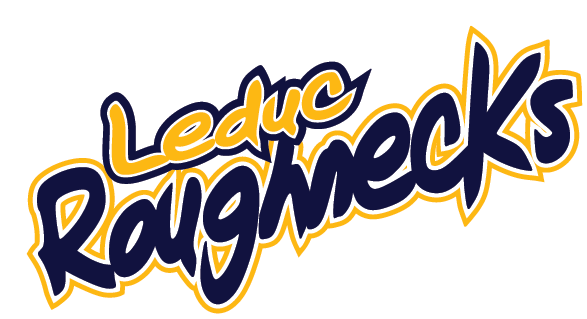 ________________ 20__ Subject: Leduc Minor Hockey Team Donation Request Dear ________________________, The 20__-20__ Minor Hockey Season has begun and I would like to take this opportunity to call upon your generosity and support to become a donor to the Leduc ___________________ Roughnecks hockey team. This team consists of young hockey players who are excited at the prospect of playing Canada’s great sport. In addition to countless hours of practice ice, they will be playing over 18 regular season games and they hope to participate in several tournaments where they can test their skills against other teams outside of our own area. Your donation will be used for_____________________________________________________________________For donations for the purchase of team wear your company name may be attached to the product. The team appreciates your commitment to youth recreational activities within our community. Your donation is crucial to ensuring young hockey players in our community have the opportunity to continue to develop their skills and play the sport of hockey. If you would like to support the 2017/2018 Leduc __________________ Roughnecks hockey team, please complete the attached form and return it along with a cheque or item to us as at your earliest convenience. Should you have any questions regarding this request, please do not hesitate to call ___________________________ at ________________________. Or for sponsorship details regarding the entire Leduc Minor Hockey Organization contact fundraising@lmha.ab.ca Regards, Manager, Leduc __________________ RoughnecksLeduc Roughnecks Team Sponsorship Form Business Name: ________________________________________________________ Team being supported: __________________________________________________ Address: ______________________________________________________________ Contact: ______________________________________________________________ Telephone: ________________________ Email: ______________________________ Amount/Item: _________________________ Cheque should be made payable to Leduc ________________ Roughnecks and can be sent to:______________________________________________________________________